          Propozycje  na 30 marca – poniedziałekTemat dnia: „ W kuchni ”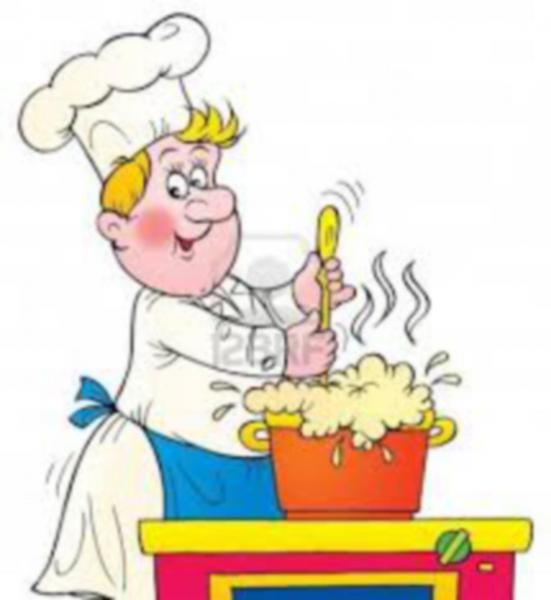 1. CO ROBI KUCHARKA?   - rozmowa z dzieckiem.                                                                                                  - Kto pracuje w kuchni, czy tylko pani kucharka?                                                                       - Jakie sprzęty, urządzenia są w kuchni?                                                                                      -  Co jest potrzebne do przygotowania potraw?                                                                           - Jakich naczyń używa się w kuchni?                                                                                           - Gdzie przechowuje się produkty żywnościowe?                                                                        - Dlaczego niektóre produkty przechowuje się w lodówce, a inne nie?  2.Robimy zakupy – opowieść ruchowa - Rodzic czyta, a dziecko wykonuje podane czynności.                             Idziemy do sklepu ( marsz w miejscu ). Musimy kupić produkty do upieczenia ciastek. Wkładamy do koszyka mleko ( naśladowanie wkładania ), schylamy się po mąkę i wkładamy ja do koszyka ( naśladowanie schylania się i wkładania mleka ), wspinamy się na palce i bierzemy proszek do pieczenia. Wkładamy go do koszyka ( naśladowanie ). Jeszcze raz wspinamy się na palce i bierzemy rodzynki. Wkładamy je do koszyka ( naśladowanie ). Z chłodziarki bierzemy jajka i ostrożnie wkładamy je do koszyka. Idziemy do domu (marsz                                w miejscu).4.Sprzęty kuchenne – dzielenie na sylaby nazwy przedmiotów znajdujących się w kuchni.5.Praca plastyczna – kolorowanki w załączniku.        6. Co dzieci mogą robić w kuchni? –  pogadanka.                                                         Kształtowanie przekonania, że dzieci nie mogą same wykonywać prac kuchennych: włączać czajnika, kuchenki, zaparzać herbatę itp.  Wdrażanie do pomagania poprzez wykonywanie czynności pod kontrolą dorosłej osoby: wkładanie sztućców (i wyjmowanie), ustawianie talerzy, wyjęcie kubków, wytarcie blatu i inne czynności bezpieczne dla dziecka. 7.Sałatka owocowa (albo np. jeżyk – koreczki owocowe)                                                                               Wspólne wykonanie z wykorzystaniem owoców, które lubimy. – zwrócenie uwagi na bezpieczne posługiwanie się nożykiem (plastikowym) i wykałaczką.                   Życzymy smacznego – Dorota Pisarska i Iwona KrukMateriały przygotowane w oparciu o przewodnik metodyczny dla 4-latków - Podręcznikarnia